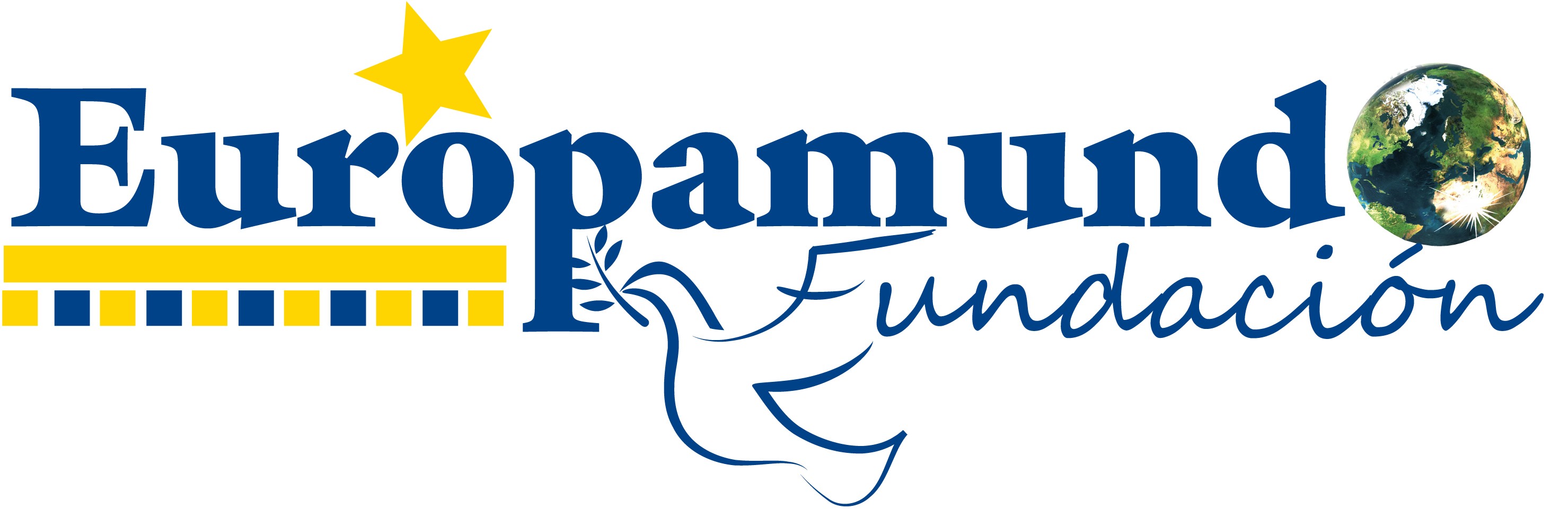 PROYECTO: EQUIPAMIENTO AULA INFORMÁTICAONG: FUNDACIÓN SEGUNDO Y SANTIAGO MONTESLUGAR: MORAZAN (EL SALVADOR)Cumplimiento de objetivos.El objetivo principal era la dotación de material informático y el grado de cumplimiento ha sido el 100/100.Valoración económica del proyecto.Se detectó una incidencia desde el punto de vista técnico y económico con la justificación de las facturas. Posteriormente Ramón Ortega Montes, presidente de la Fundación, envía especificado cada uno de los detalles de las facturas que faltaban que se correspondían a los trabajos informáticos realizados para poner a la gente al día y ser capaz de utilizar los equipos informáticos. Las cantidades en euros aparecen un poco reducidas debido a las comisiones bancarias por las dos transferencias que recibieron.Se trata de un proyecto bastante sencillo donde  únicamente el importe aprobado por valor de 19.150 € ha sido destinado íntegramente a la adquisición de equipos informáticos. La presentación de los recibos y facturas con los que estamos conformes. Dictamen – Resumen.Se trata de un proyecto que supone una mejora en las posibilidades de acceso a estudios superiores para los jóvenes de Morazán. Gracias a la creación del Instituto Tecnológico Padre Segundo Montes y la posibilidad de poder acceder a una de las dos carreras Turismo y Hostelería o Ingeniería Civil, tendrán acceso a un empleo y así poder lograr un desarrollo económico, social y comercial de la zona. Esta población ahora mismo está muy limitada laboralmente y los jóvenes al finalizar el bachillerato no tienen posibilidad de desarrollarse.Se trata de  un proyecto a largo plazo que puede ayudar a lograr un desarrollo económico, social y cultural de la población a través de la educación.Valoración general del Proyecto: Buena